 Stage 5 Scope and Sequence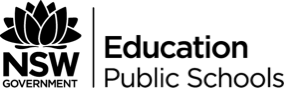 Sample unit of work nameTerm 1Term 2Term 3Term 4TopicOutcomesAssessment taskPower to the peopleSC5-3VA, SC5-4WS, SC5-5WS,SC5-6WS, SC5-7WS, SC5-8WS,SC5-9WS, SC5-11PW, SC5-16CW,SC5-17CWProject based – building a sustainable homeTopicOutcomesAssessment taskThe circle of lifeSC5-2VA, SC5-7WS, SC5-8WS,SC5-9WS, SC5-13ES, SC5-14LW,SC5-15LWDocumentary creation – evolution of local organismsTopicOutcomesAssessment taskBody secretsSC5-1VA, SC5-5WS, SC5-6WS, SC5-8WS, SC5-14LW, SC5-17CWSecond hand sources investigation – disease (collaboration with CSIRO scientist)TopicOutcomesAssessment taskWhat’s out there?SC5-1VA, SC5-4WS, SC5-5WS,SC5-6WS, SC5-10PW, SC5-12ESStudent interest research project – scientific report and poster presentation at school fair